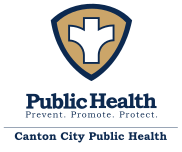 New Hire InformationDate completed      				Completed by   					Name of Employee   											Job title   								   Position number    		Paid from which fund(s)										Reports to												Start date    					Starting salary    					Work schedule   											 Date personal holiday available to use (60 days after employment)   				Date vacation time starts (after 90-probationary period) 	Benefit Group	          Exempt                 Non-Exempt               Part-time	E-mail address: 					